МИНИСТЕРСТВО СЕЛЬСКОГО ХОЗЯЙСТВА, ПИЩЕВОЙ И ПЕРЕРАБАТЫВАЮЩЕЙ ПРОМЫШЛЕННОСТИ КАМЧАТСКОГО КРАЯПРИКАЗ № 29/103г. Петропавловск-Камчатский			          « 03 » сентября 2018 годаВ целях уточнения отдельных положений приказа Министерства сельского хозяйства, пищевой и перерабатывающей промышленности Камчатского края от 27.01.2014 № 29/13 «Об утверждении Порядка предоставления субсидии на возмещение юридическим лицам и индивидуальным предпринимателям, осуществляющим производство хлеба, части транспортных расходов, связанных с доставкой муки для производства хлеба» (далее – Приказ), в соответствии с требованием прокуратуры Камчатского края от 15.08.2018 №7/4-11-2018ПРИКАЗЫВАЮ:В приложение № 1 к Приказу внести следующие изменения:Абзац 5 части 10 исключить;В абзаце 6 части 10 после слов «срока рассмотрения документов», дополнить словами «установленного настоящей частью,»;В части 11 слова «принятия решения о перечислении субсидии» заменить на слова «принятия решения о предоставлении субсидии». Настоящий приказ вступает в силу через 10 дней после дня его официального опубликования и распространяется на правоотношения возникшие с 01 января 2018 года.И.о. Министра	    В.П. ЧернышСОГЛАСОВАНО:Заместитель Министра – начальник отдела сельскохозяйственного производства              _____________        В.М. КирдяевНачальник отдела пищевой иперерабатывающей промышленности            _____________          О.Н. БакнинаКонсультант                                                      _____________           З. М. Волкова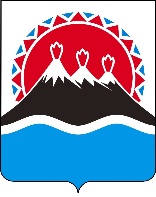 О внесении изменений в Приложение № 1 приказа Министерства сельского хозяйства, пищевой и перерабатывающей промышленности Камчатского края от 27.01.2014 № 29/13 «Об утверждении Порядка предоставления субсидии на возмещение юридическим лицам и индивидуальным предпринимателям, осуществляющим производство хлеба, части транспортных расходов, связанных с доставкой муки для производства хлеба»